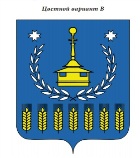 СОВЕТ ДЕПУТАТОВМУНИЦИПАЛЬНОГО ОБРАЗОВАНИЯ«МУНИЦИПАЛЬНЫЙ ОКРУГВОТКИНСКИЙ РАЙОНУДМУРТСКОЙ РЕСПУБЛИКИ»«УДМУРТ ЭЛЬКУНЫСЬ ВОТКА ЁРОС МУНИЦИПАЛ ОКРУГ»МУНИЦИПАЛ КЫЛДЫТЭТЫСЬДЕПУТАТЪЁСЛЭН КЕНЕШСЫРЕШЕНИЕ«__» _________ 2022  года                                                                                    №____г. ВоткинскОб утверждении Положения  о нагрудном знаке «За заслуги перед Воткинским районом» В соответствии  с п.25 ст.26 Устава муниципального образования «Муниципальный округ Воткинский район Удмуртской Республики» Совет депутатов муниципального образования «Муниципальный округ Воткинский район Удмуртской Республики»  РЕШАЕТ:        1. Утвердить  прилагаемое Положение  о нагрудном знаке  «За заслуги перед Воткинским районом».        2. Утвердить описание и  образец нагрудного знака «За заслуги перед Воткинским районом» (Приложение №2).        3. Признать решение  Совета депутатов муниципального образования «Воткинский район» от 29.10.2020 года №310 «Об утверждении Положения о нагрудном знаке «За заслуги перед Воткинским районом»        4. Разместить настоящее решение на официальном сайте муниципального образования «Муниципальный округ Воткинский район Удмуртской Республики» в информационно-телекоммуникационной сети «Интернет» и опубликовать в средстве массовой информации «Вестник правовых актов муниципального образования «Муниципальный округ Воткинский район Удмуртской Республики».Председатель совета депутатов			    	                  М.В.ЯркоГлава муниципального образования                                                И.П. Прозоровг. Воткинск«___»___________ 2022 год№____Приложение кРешению Совета депутатовмуниципального образования"Муниципальный округ Воткинский районУдмуртской Республики"от «___»_____________ 2022 г. № ___ПОЛОЖЕНИЕО  НАГРУДНОМ ЗНАКЕ «ЗА ЗАСЛУГИ ПЕРЕД  ВОТКИНСКИМ РАЙОНОМ»Статья 1         1. В целях признания выдающихся заслуг и достижений граждан, внесших значительный вклад в развитие производства, экономики, государственного и муниципального управления, науки, образования, культуры, проявивших личное мужество и героизм при исполнении конституционного или гражданского долга по защите Отечества, защите прав и свобод человека,  награждается формой поощрения нагрудным знаком «За  заслуги перед Воткинским районом».2. Нагрудный  знак «За  заслуги перед Воткинским районом» присваивается гражданам Российской Федерации, а также гражданам иностранных государств и лицам без гражданства за особые заслуги, способствующие социально-экономическому, культурному развитию, росту благосостояния населения и повышению авторитета Воткинского района.3.   Нагрудный  знак «За  заслуги перед Воткинским районом» присваивается персонально пожизненно и может быть отозвано по решению Совета депутатов.4. Основаниями для награждения нагрудным  знаком  «За  заслуги перед Воткинским районом» являются:- особые заслуги в многолетней трудовой деятельности гражданина Российской Федерации, проживающего в Воткинском  районе или тесно связанного с ним характером своей работы и жизни, направленной на социально-экономическое развитие Воткинского района, имеющие стаж работы  не менее пяти лет.   -  авторитет у жителей Воткинского района, приобретенный культурной, научной, политической, хозяйственной, иной деятельностью, сочетающейся с хорошими результатами для Воткинского района; - мужество, героизм, смелость и отвагу при выполнении служебного долга по защите Отечества,  совершение мужественных поступков; - выдающиеся заслуги в государственном и муниципальном управлении, защите прав человека, укреплении мира, развитии экономики, производства, науке, технике, культуре, искусстве, воспитании и образовании, здравоохранении, благотворительной и иной общественной деятельности, направленной на достижение экономического, социального и культурного благополучия Воткинского района,- высокое профессиональное мастерство и многолетний труд, способствующие развитию Воткинского района, повышению его роли в Удмуртской Республике или  в Российской Федерации  или  за рубежом.5. Нагрудный знак «За заслуги   перед Воткинским районом»  присваивается, как правило,  два  раза  в год  накануне  Дня местного самоуправления и  Дня района.6. Информация о присвоении  нагрудным знаком  «За заслуги   перед Воткинским районом»  подлежит опубликованию в местных средствах массовой информации и размещается на официальном сайте муниципального образования «Муниципальный округ Воткинский  район Удмуртской Республики».Статья 2           1. Представления  и ходатайства о присвоении  нагрудным знаком  «За заслуги   перед Воткинским районом»    могут вноситься: -  Главой муниципального образования  «Муниципальный округ Воткинский районУдмуртской Республики»;-  депутатами Совета депутатов муниципального образования  «Муниципальный округ Воткинский район Удмуртской Республики»;- территориальными органами муниципального образования  «Муниципальный округ Воткинский район Удмуртской Республики»;-  общественными объединениями и организациями; -  трудовыми коллективами. Случаи самовыдвижения не допускаются. По личным обращениям граждан представление к присвоению почетного звания не производится.2. Представление к присвоению нагрудным знаком  «За  заслуги перед  Воткинским  районом» направляется на имя Главы муниципального образования «Муниципальный округ Воткинский район Удмуртской Республики»  с обязательным указанием особых заслуг кандидата на присвоение  нагрудным знаком «За  заслуги перед  Воткинским  районом»  (далее – кандидат).           Представления  и ходатайства о присвоении нагрудным знаком  «За заслуги   перед Воткинским районом»   поступающие от лиц и организации направляются Главе муниципального образования «Муниципальный округ Воткинский район  Удмуртской Республики»   в виде писем и обращений с приложением следующих документов: - выписки из протокола собрания трудового коллектива, общественного объединения, организации, заседания коллегиального органа общественного объединения, принявших решение о подаче ходатайства о присвоении   нагрудным знаком «За  заслуги перед  Воткинским  районом»;-  описания достижений и заслуг кандидата перед Воткинским  районом; -  наградной лист с подробной биографией кандидат; -  фотографии кандидата (по возможности); -  любой дополнительной информации о кандидате.            Представление и наградной лист оформляются согласно приложениям 2 и 3 кнастоящему Положению.3. Предварительное рассмотрение вопроса о присвоении нагрудным знаком  «За заслуги   перед Воткинским районом» осуществляется   постоянной комиссий по законности и охране общественного порядка Совета депутатов муниципального образования «Муниципальной округ Воткинский район» (далее - комиссия). Комиссия создаётся для проведения оценки документов и достоверности сведений в них, а также обеспечения объективного подхода к поощрению граждан.              Комиссия изучает предложения и ходатайства по каждой кандидатуре персонально и готовит для заседания Совета  депутатов свое решение. Заключение комиссии  вносится на рассмотрение Совета  депутатов. О принятом решении комиссия информирует заявителей.        Внесенные на заседание Совета  депутатов проекты решений о присвоении нагрудным знаком  «За заслуги   перед Воткинским районом»    рассматриваются по каждой кандидатуре отдельно.4. Результаты рассмотрения представленных в комиссию материалов оформляются протоколом, в котором комиссия рекомендует  Совету депутатов муниципального образования   «Муниципальный округ Воткинский район Удмуртской Республики»    на присвоение нагрудным знаком  «За заслуги   перед Воткинским районом».    Протокол подписывается председателем и секретарём комиссии и направляется в Совет депутатов муниципального образования «Муниципальный округ Воткинский район Удмуртской Республики»   не позднее трёх дней после рассмотрения.5. Предложения о присвоении нагрудным знаком  «За заслуги   перед Воткинским районом», рассматриваются на заседании Совета депутатов  не позднее двух месяцев со дня их поступления, а также по мере их поступления по каждой кандидатуре в отдельности.6. Подготовка проекта решения Совета депутатов  о  присвоении нагрудного знака «За заслуги перед Воткинским районом» возлагается на заместителя начальника юридического отдела Управления правовой работы и делопроизводства Администрации муниципального образования «Муниципальный округ Воткинский район Удмуртской Республики», ответственного за организацию деятельности представительного органа.7. Решение о присвоении  нагрудным знаком  «За заслуги   перед Воткинским районом»   рассматривается  два раза в год приуроченном к празднованию  Дня  органов местного самоуправления и Дня района принимается большинством голосов от установленного числа депутатов Совета депутатов и оформляется решением Совета депутатов.            8.  Рассмотрение вопроса о принятии решения о присвоении  нагрудным знаком  «За заслуги   перед Воткинским районом»  может осуществляться в отсутствие представляемого к званию лица. Статья 31. Лица, удостоенные наградным знаком «За заслуги перед Воткинским районом» имеют право публичного пользования этим званием в связи со своим именем.2. Лица, удостоенные  наградным знаком «За заслуги перед Воткинским районом»   с одним сопровождающим считаются почётными гостями Воткинского  района на праздниках, торжественных мероприятиях, проводимых органами местного самоуправления муниципального образования «Муниципальный округ Воткинский районУдмуртской Республики»   и приглашаются на них соответствующими должностными лицами этих органов.3. Рекомендовать руководителям учреждений, предприятий и организаций,  выплачивать  лицу,  удостоенному  наградным  знаком  «За заслуги перед Воткинским районом»   разовое вознаграждение  в размере  2500  рублей.Статья 41. Знаками отличия звания «За заслуги перед Воткинским районом» являются нагрудный знак, а также удостоверение.2.  Нагрудный знак и удостоверение   «За заслуги перед Воткинским районом» вручают Глава муниципального образования  «Муниципальный округ Воткинский район Удмуртской Республики»  и Председатель Совета депутатов муниципального образования «Муниципальный округ Воткинский район Удмуртской Республики»   в торжественной  обстановке на публичном официальном мероприятии.  Приложение №1к Положению «О нагрудном знаке  «За заслуги перед Воткинским районом»  утвержденного Решением  Совета депутатов муниципального образования  «Муниципальный округ Воткинский районУдмуртской Республики»   от ___________2022 года №____ГлавеМуниципального образования «Муниципальный округ Воткинский район Удмуртской Республики»ПРЕДСТАВЛЕНИЕ (ХОДАТАЙСТВО) К ПРИСВОЕНИЮ  НАГРУДНОГО ЗНАКА «ЗА ЗАСЛУГИ ПЕРЕД ВОТКИНСКИЙ РАЙОНОМ»_______________________________________________________                                                           (инициатор выдвижения)ходатайствует о присвоении _______________________________________________                                                                     (Ф.И.О., должность, место работы или род занятий)________________________________________________________________________Нагрудного знака «За заслуги перед Воткинским районом»  за особые ________________________________________________________ (указать, какие  именно).Приложение:- Наградной лист - Выписка из протокола заседания Комиссии- иные документыДата                     подпись инициатора выдвиженияПриложение №2к Положению «О нагрудном знаке «За заслуги перед Воткинским районом»   утвержденного решением Совета депутатовмуниципального образования«Муниципальный округ Воткинский районУдмуртской Республики» от «___» ______2022 №___Наградной лист к награждению  нагрудным знаком  «За заслуги перед Воткинским районом»   1. Фамилия _______________________________________________________имя, отчество ____________________________________________________2. Дата рождения _________________________________________________                              (число, месяц, год)3. Должность, место работы _________________________________________________________________________________________________________           (точное наименование предприятия, учреждения, организации)4. Образование____________________________________________________	(образовательное учреждение, специальность, дата окончания)5. Какими наградами награжден (а)___________________________________________________________________________________________________6. Характеристика  с указанием конкретных заслуг представляемого   к   награждению___________________________________________________  __________________________________________________________________________________________________________________________________________________________________________________________________________________________________________________________________________________________________________________________________________Предлагаемая формулировка награждения:____________________________________________________________________________________________________________________________________Кандидатура рекомендована ____________________________________________________________________________________________________________________________________ (руководителем предприятия, учреждения, организации, собранием трудового коллектива, должностным лицом,  органом местного самоуправления,  дата, № протокола)"___" ___________ 20__ г.Резолюция:____________________________________________________________________________________________________________________________________Председатель Совета депутатов муниципального образования «Муниципальный округ Воткинский районУдмуртской Республики»                                                Ф.И.О.                                                   "___" ___________ 20_Приложение №2к решению Совета депутатовмуниципального образования«Муниципальный округ Воткинский районУдмуртской Республики» от «___» ____________2022год №___   I. Описание   нагрудного знака «За заслуги перед  районом»    	Нагрудный знак «За заслуги перед  районом»   (далее – нагрудный знак) представляет собой круглый медальон (из латуни с гальваническим покрытием «под золото») в диаметре 30 мм  с  выпуклым бортиком с  обеих сторон.
    	На лицевой стороне  – рельефное изображение Герба Воткинского района, выполненное с использованием эмалей трех цветов: серебряного, золотого, лазурного. Ниже герба  расположена надпись: Воткинский район – без кавычек. Ниже  цифра  1926 без кавычек.  По бокам в  верхней части две лавровые ветви однородной толщины- 3мм. В нижней части надпись без кавычек  «За заслуги перед районом».   	Поле нагрудного знака имеет зеркальную поверхность.
 Медальон при помощи ушка и кольца соединяется с прямоугольной металлической колодкой золотистого цвета размером  28 мм  по ширине и 12 мм по высоте. В центре колодки   расположен флаг  Удмуртской Республики,  имеет три основных цвета: черный, белый, красный.  На оборотной стороне колодки имеется приспособление для крепления к одежде.	Футляр: бархат.            Образец Нагрудного знака.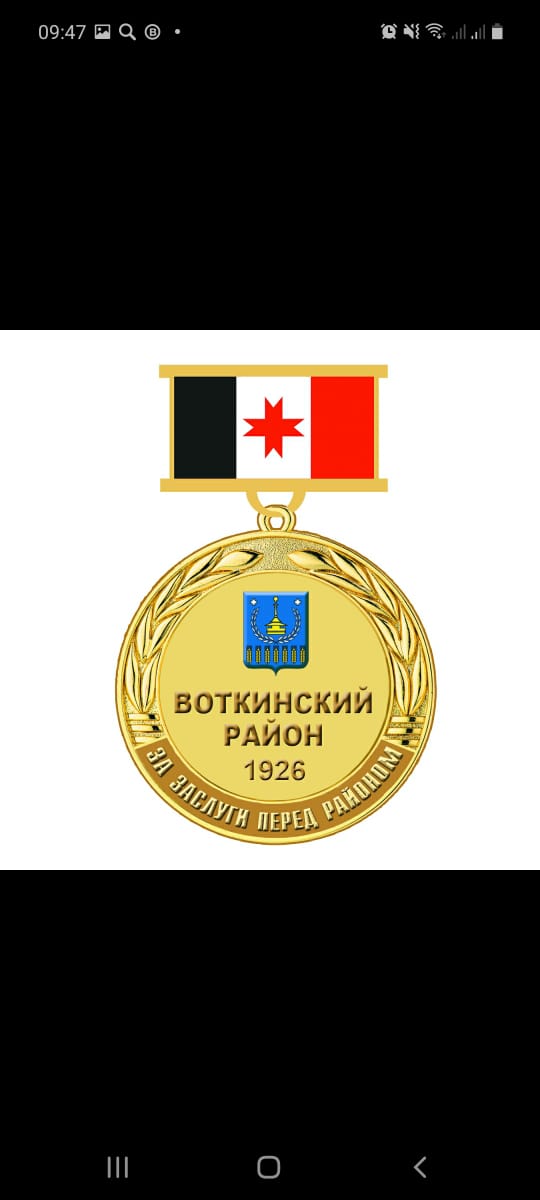 